Name……………………………………………….Index No………………………………….………...…  School……………………………………….……..Candidate’s Sign …………………….…….………….								Date……………………………………………233/1CHEMISTRY PAPER 1THEORYTIME: 2 HOURSKenya Certificate of Secondary Education (K.C.S.E)CHEMISTRY 233/2THEORYTIME: 2 HOURSINSTRUCTIONS TO CANDIDATESWrite your Name, school ,Index number and date in the spaces providedAnswer all the questions in the spaces providedMathematic tables and the electronic calculators may be usedAll working  must be clearly shown where necessaryFOR EXAMINERS USED ONLY This paper consists of 8 printed pages.Candidates should check the question paper to ascertain  all the pages are printed as indicatedAnd no questions are missing.1.   Study the table below and answer the questions that follow. The letters do not represent the actual             Symbols of the   element.       (a) Select elements found in:             (i) The same group 									            (1 mark)	………………………………………………………………………………………………….	………………………………………………………………………………………………….            (ii) Period three 										(1 mark)	………………………………………………………………………………………………….	………………………………………………………………………………………………….          (iii) What is the family name given to the group number to which element B belongs           (1 mark)	………………………………………………………………………………………………….	………………………………………………………………………………………………….    (b) With reasons compare the atomic radius of elements B and A. 				(2 marks)	………………………………………………………………………………………………….	………………………………………………………………………………………………….    (c) State two industrial uses of element B. 							(2 marks)	………………………………………………………………………………………………….	………………………………………………………………………………………………….   (d) With reasons, compare the reactivity of E and A. 						(2 marks)	………………………………………………………………………………………………….	………………………………………………………………………………………………….    (e) Write the formula of the compound formed when D and A react.				 (1 mark)	………………………………………………………………………………………………….	………………………………………………………………………………………………….    (b) What type of bond is formed when element E reacts with oxygen. Give a reason or your           answer. 												 (2 marks)	………………………………………………………………………………………………….	………………………………………………………………………………………………….2.   Study the flow chart and information in the table below it and answer the questions that follow. The chart shows        how certain chemicals can be obtained from a sample of sea water.            (a) (i) Write the formulae of two anions in solution W.						(1 mark)	………………………………………………………………………………………………….	………………………………………………………………………………………………….                (ii) Identify elements Q and R									 (1 mark)                      Q…………………………………………………………….                       R……………………………………………………………            (iii) Write an ionic equation for the reaction which produces Q and R.	………………………………………………………………………………………………….	………………………………………………………………………………………………….          (iv) Name solid I and write the equation for the reaction which produces it.                Solid T ......................................................................................................................................	(1 mark)                Equation………………………………………………………………………………… ..(1 mark)           (v) Write the formulae of the precipitate V. 							(1 mark)	………………………………………………………………………………………………….	………………………………………………………………………………………………….            (vi) Name two salts present in solution W. 						          (2 marks)	………………………………………………………………………………………………….	………………………………………………………………………………………………….       (b) Explain why sea water is not suitable for washing clothes.					 (2 marks)	………………………………………………………………………………………………….	………………………………………………………………………………………………….      (c) Explain why motor vehicles based in Mombasa rust much faster than those based in Nairobi. 	 (1 mark)	………………………………………………………………………………………………….	………………………………………………………………………………………………….3.   The diagram below summarizes the results of a series of chemical reaction.        i) Name gas A 											(1 mark) 	………………………………………………………………………………………………….	………………………………………………………………………………………………….       (ii)State how gas A can be tested. 								(1 mark)	………………………………………………………………………………………………….	………………………………………………………………………………………………….      (iii) Write the chemical equation for the formation of gas A.					 (1 mark)	………………………………………………………………………………………………….	………………………………………………………………………………………………….       (iv) What effect would solution B have on phenolphthalein indicator? 				(1 mark)	………………………………………………………………………………………………….	………………………………………………………………………………………………….       (v) Name reagent used to convert B to C. 							(1 mark)	………………………………………………………………………………………………….	………………………………………………………………………………………………….        (vi) Identify        (a) White precipitate D 										(1 mark)	………………………………………………………………………………………………….	………………………………………………………………………………………………….       (b) Products E 											(1 mark)	………………………………………………………………………………………………….	………………………………………………………………………………………………….      (vii) Write ionic equation for the formation of white precipitate D.				 (1 mark)	………………………………………………………………………………………………….	………………………………………………………………………………………………….4.  The diagram below represents a set up that was used to obtain dry nitrogen from air. Study it and answer       the questions that follow.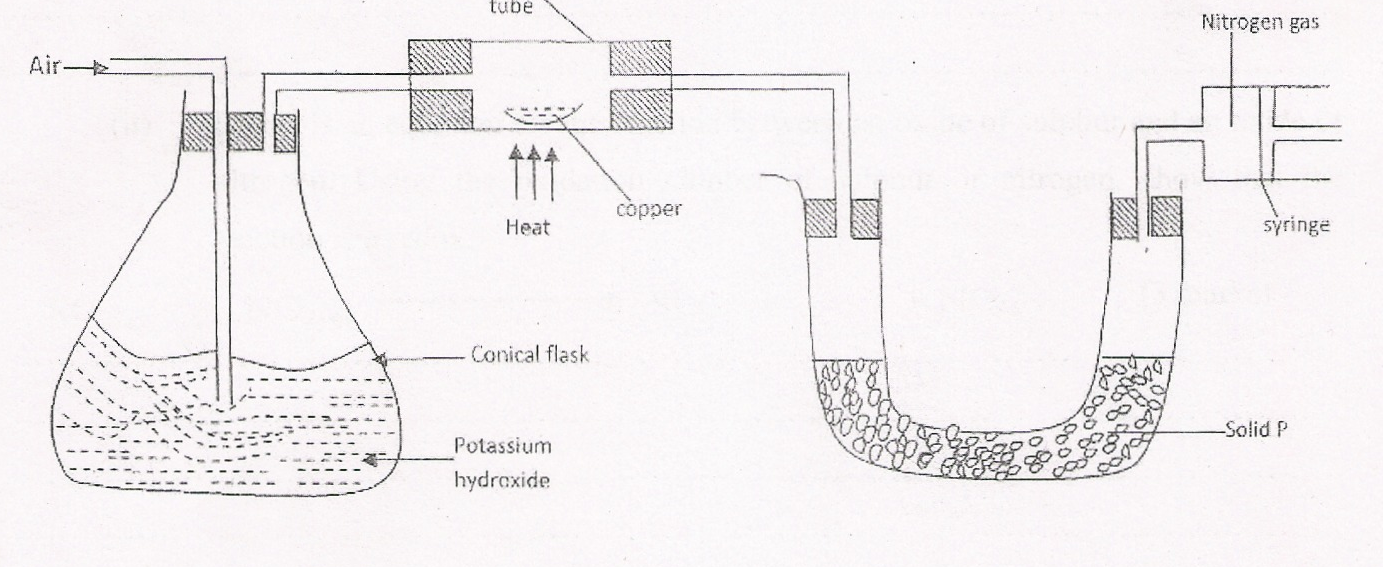  (a) (i) Name solid P. 											(1 mark)	………………………………………………………………………………………………….	………………………………………………………………………………………………….      (ii) State the observations in the combustion tube. 						(1 mark)	………………………………………………………………………………………………….	………………………………………………………………………………………………….      (iii) Write down the equation occurring in the conical flask. 					(1 mark)	………………………………………………………………………………………………….	………………………………………………………………………………………………….      (iv) Explain why a high temperature is required for nitrogen to react with oxygen.	           (1 mark)	………………………………………………………………………………………………….	………………………………………………………………………………………………….       (v) How would the volume nitrogen gas collected in the syringe if magnesium turnings were              used in the combustion tube instead of zinc granules? Explain			           (2 marks)	………………………………………………………………………………………………….	………………………………………………………………………………………………….(b)   Nitrogen forms many compounds in which its oxidation states varies.       (i) What is meant by oxidation state?								 (1mark)       (ii) Below is an equation for the reaction between an oxide of sulphur and an oxide of nitrogen.             Using the oxidation number of sulphur or nitrogen, show that the reaction is a redox.               SO2(g) + NO2(g)                                 SO3(g) + NO(g)						(3 marks)	………………………………………………………………………………………………….	………………………………………………………………………………………………….	………………………………………………………………………………………………….	………………………………………………………………………………………………….5.     The apparatus below was used for preparation of hydrogen sulphide gas in the laboratory.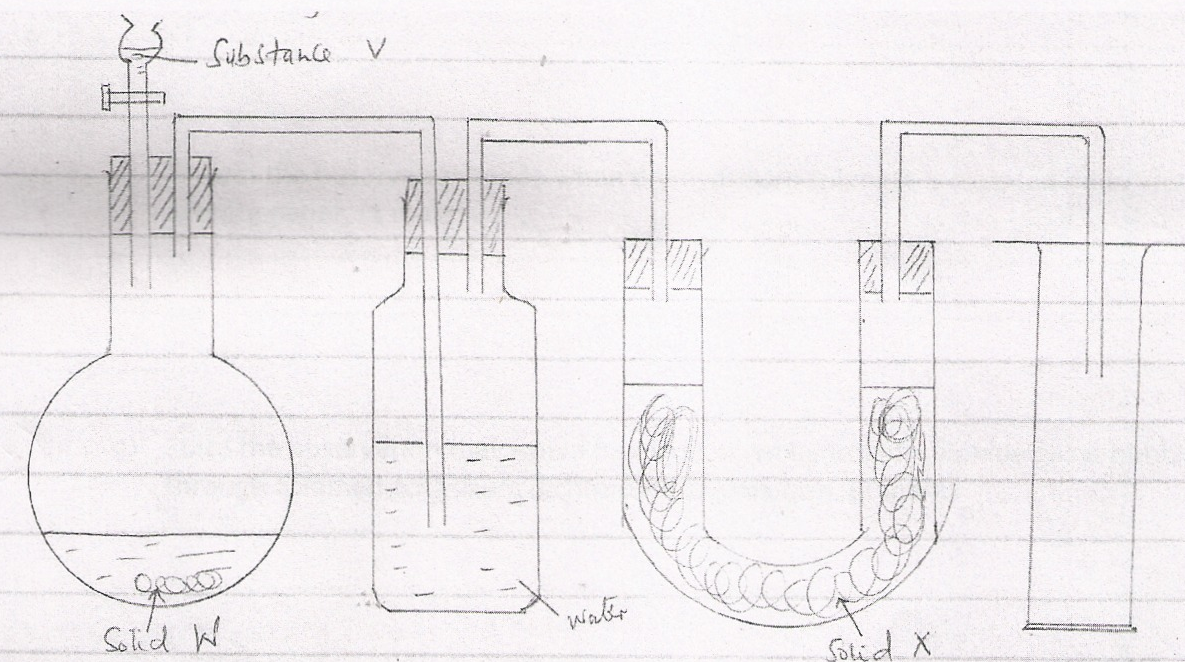 a) Name	      a. Substance V ………………………………………………………			( 1mark)                  b. Solid W …………………………………………………………..			( 1mark)                  c. Solid X............................................................................................			( 1mark)b) Write an equation for the preparation of hydrogen sulphide. 					(1 mark)	………………………………………………………………………………………………….	………………………………………………………………………………………………….c) What property of the gas enables it to be collected by the method shown in the diagram?	(1 mark)	………………………………………………………………………………………………….d) What is the purpose of the water in the second flask? 						(1 mark)	………………………………………………………………………………………………….e) What precaution should be taken when preparing the gas? 					(1 mark)	………………………………………………………………………………………………….f)  Explain the observation made when dry hydrogen suiphide is exposed on to wet lead (ii)      acetate paper 											(1mark)	………………………………………………………………………………………………….g) State the observation that would be made when hydrogen sulphide gas is bubbled acidified       potassium dichromate (vi) solution. 								(1 mark)	………………………………………………………………………………………………….h) Explain why it is not advisable to dispose off hydrogen sulphide gas by burning. 		(1 mark)	………………………………………………………………………………………………….	………………………………………………………………………………………………….6. (a) From an experiment, 25.0cm3 of hydrochloric acid required 20.0cm3 of 0.02M sodium carbonate           for a complete reaction. Calculate:    (i) The number of moles of sodium carbonate used. 						(1 mark)	………………………………………………………………………………………………….	………………………………………………………………………………………………….    (ii) The number of moles of hydrochloric acid used . 						(1mark)	………………………………………………………………………………………………….	………………………………………………………………………………………………….    (iii) The molarity of the acid.									(1 mark)	………………………………………………………………………………………………….	………………………………………………………………………………………………….    (iv) Determine the concentration of the sulphuric (VI) acid solution in g/dm3. 	                        (3 marks)            (Na = 23,0 = 16, H = 1,5 = 32)7. (a) (i) Apart from ethanol, name two liquid fuels.						           (1 mark)	………………………………………………………………………………………………….	………………………………………………………………………………………………….          (ii) State two factors that should be considered when choosing a fuel for cooking.               (2 marks)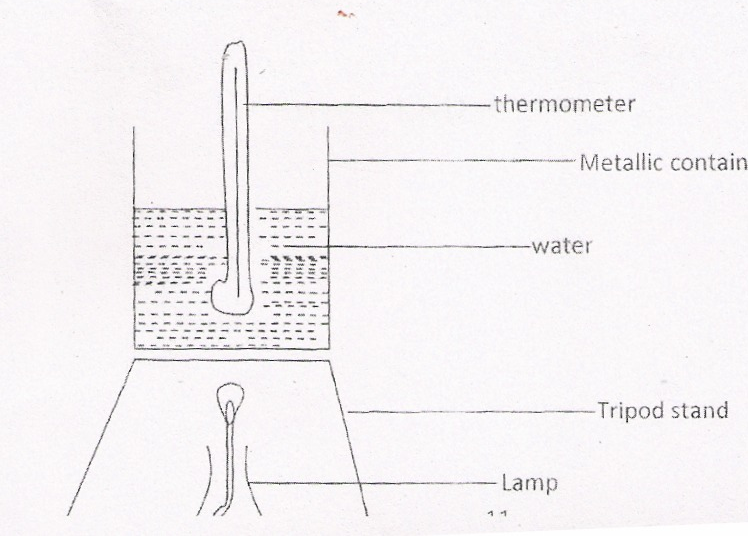 During the experiment, the data given below was recorded.Volume of water = 500cm3Initial temperature of water = 25°CFinal temperature of water 46.5°CMass of ethanol + lamp before burning 125.5gMass of ethanol + lamp after burning = 124.0g   Calculate;(i) Heat evolved during the experiment (Density of water = lg/cm3, specific heat capacity of      water = 4.2J/g/k. 											(3 marks)	………………………………………………………………………………………………….	………………………………………………………………………………………………….	………………………………………………………………………………………………….	………………………………………………………………………………………………….(ii) Molar heat of combustion of ethanol (C 12.0, 0 = 16.0, H = 1.0) 				(2 marks)	………………………………………………………………………………………………….	………………………………………………………………………………………………….(c) Write the equation for the complete combustion of ethanol. 					(1 mark)	………………………………………………………………………………………………….	………………………………………………………………………………………………….(d) The experiment value of molar heat of combustion of ethanol obtained in (b) (ii) above is lower      than the theoretical value. Give two reasons for this variation. 					(2 marks)	………………………………………………………………………………………………….	………………………………………………………………………………………………….(c) Why is the water in the container continuously stirred with thermometer? 			(1 mark)	………………………………………………………………………………………………….	………………………………………………………………………………………………….QuestionMaximum score Candidates score1 - 2880Formula of ionElectronic configurationE2+2D- 2.8Cl-2.8.8B3+2.8A2+2.8SaltMgSO4CaSO4Mgl2CaCl2KClNaClK2SO4KBrNalSolubility g/10g water220.2155833535.61256160